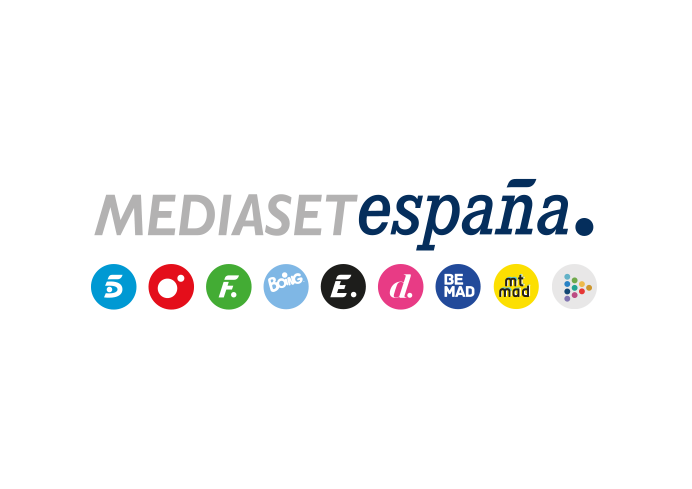 Madrid, 12 de noviembre de 2021Las esferas de Cynthia y una nueva pista, en juego en ‘Secret Story. La noche de los secretos’En la décima entrega del programa que Telecinco emite este domingo, la última expulsada será entrevistada en el plató y se comunicará a la casa la lista oficial de nominados.Las dos esferas que Cynthia tenía en su poder antes de convertirse en la última expulsada de ‘Secret Story’ serán puestas en juego este domingo 14 de noviembre, en la nueva entrega de ‘Secret Story. La noche de los secretos’ que Jordi González conducirá desde las 21:30 horas en exclusiva en Mitele PLUS y que continuará en Telecinco a partir de las 22:00 horas. Será a través de una divertida prueba de recuperación, en la que los participantes tendrán que tratar de derribar unos bolos a través de una esfera sujeta sobre sus cabezas, sin posibilidad de utilizar las manos.Además, se lanzará una nueva misión con una pista en torno a uno de los secretos que restan por ser desvelados como premio para el ganador. Será una misión de resistencia, en la que el objetivo será permanecer el mayor tiempo posible sobre un pódium.También se comunicará la lista oficial de nominados y los porcentajes ciegos de votos acumulados para la próxima expulsión a los concursantes, que descubrirán que Julen hizo uso del poder del intercambio, salvando a Sandra e incluyendo a Luca entre los candidatos. Sobre quién de ellos debe abandonar el concurso, precisamente, tendrán que posicionarse el resto de participantes.Entrevista a CynthiaCynthia, última expulsada, estará en el plató para analizar su paso por el programa en una entrevista. Por último, se resolverá la prueba semanal con la representación de las escenas finales del cuento de Caperucita Roja y se trasladarán a los concursantes algunos mensajes publicados por los seguidores en las redes sociales.